Пятнадцать оснований быть членом профсоюза:1. Организованное взаимодействие работников является гарантией их защищенности.2. Вы можете оказывать влияние на свои собственные трудовые отношения, уровень труда и уровень зарплаты.3. Бесплатная юридическая помощь по вопросам социально-трудовых отношений, а также при необходимости представительство ваших интересов в суде.4. Вы можете рассчитывать на предоставление информации и помощь в вопросах, касающихся заработной платы и условий труда, производственных травм, заключении коллективных договоров, социального обеспечения, незаконного перевода и увольнения, трудовых споров, коллективных действий работников.5. Возможность на равных вести переговоры и заключать соглашения, коллективные договоры с работодателем.6. Коллективные договоры на практике обеспечивают более высокий уровень гарантий для работников по сравнению с действующим законодательством.7. Профсоюзная, правовая  и технические инспекции труда осуществляют контроль за соблюдением трудового законодательства, требований охраны труда, восстанавливают нарушенные права членов профсоюзов.8. Система профсоюзных уполномоченных по охране труда поможет обеспечить безопасность и улучшить условия труда работников.9. Возможность отдыха и лечения на льготных условиях в санаторно-курортных учреждениях профсоюзов.10. Вы можете участвовать в спортивных, культурных и других мероприятиях, организуемых профсоюзами.11. Бесплатное обучение профсоюзных активистов по вопросам социально-трудовых отношений, охраны труда.12. Право  законодательной инициативы позволяет профсоюзам области разрабатывать проекты областных законов, улучшающих положение работников.13. Возможность проведения солидарных действий, забастовок и других акций в поддержку ваших прав и интересов.14. Законодательство предоставляет работнику целый ряд прав, а членам профсоюзов немало других дополнительных преимуществ.15. И, наконец: у вас всегда есть поддержка Костромской городской профсоюзной организации работников народного образования и науки.БУДЬ С НАМИ,ВСТУПАЙ В ПРОФСОЮЗ!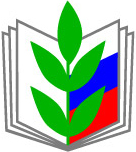 КОСТРОМСКАЯ ГОРОДСКАЯ ПРОФСОЮЗНАЯ ОРГАНИЗАЦИЯ РАБОТНИКОВ НАРОДНОГО ОБРАЗОВАНИЯ И НАУКИ